ИНФОРМАЦИОННОЕ СООБЩЕНИЕ О РЕЗУЛЬТАТАХ КОНКУРСАКомитет образования администрации Лужского муниципального районапо итогам Конкурса на замещение вакантной должности руководителя Муниципального общеобразовательного учреждения «Волошовская средняя общеобразовательная школа»сообщает, что ни один из кандидатов, подавших заявление на конкурс, не соответствует квалификационным требованиям. Конкурс на замещение вакантной должности директор муниципального общеобразовательного учреждения «Волошовская средняя общеобразовательная школа» признан несостоявшимся.И. о. председателя комитета образования 						С.В. Красий			ИНФОРМАЦИОННОЕ СООБЩЕНИЕ О РЕЗУЛЬТАТАХ КОНКУРСАКомитет образования администрации Лужского муниципального районапо итогам Конкурса на замещение вакантной должности руководителя Муниципального общеобразовательного учреждения «Средняя общеобразовательная школа № 3»сообщает, что в результате оценки участников Конкурса (на основании представленных ими документов об образовании и трудовой деятельности, планов-графиков программных мер, действий, мероприятий, обеспечивающих развитие общеобразовательного организации с учётом их ресурсного обеспечения (финансово-экономические, кадровые, информационные, научно-методические), а также на основе собеседования) победителем Конкурса признанаНаталья Анатольевна СнигурИ. о. председателя комитета образования 						С.В. Красий	ИНФОРМАЦИОННОЕ СООБЩЕНИЕ О РЕЗУЛЬТАТАХ КОНКУРСАКомитет образования администрации Лужского муниципального районапо итогам Конкурса на замещение вакантной должности руководителя Муниципального общеобразовательного учреждения «Торошковская средняя общеобразовательная школа»сообщает, что в результате неявки участника конкурса Алексеева С.Г. конкурс признан несостоявшимся.И. о. председателя комитета образования 						С.В. Красий	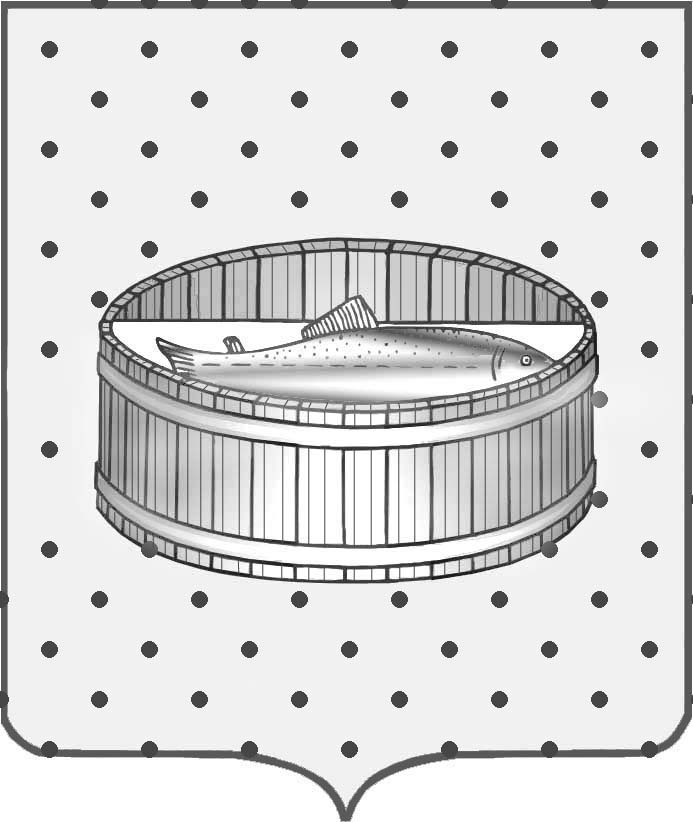 АДМИНИСТРАЦИЯЛУЖСКОГО МУНИЦИПАЛЬНОГО РАЙОНА ЛЕНИНГРАДСКОЙ ОБЛАСТИКОМИТЕТ ОБРАЗОВАНИЯ188230, Ленинградская область, город Луга, проспект Кирова, 73,Тел.:8-813-72-2-20-80, Факс: 2-37-61e-mail:  edu@adm.luga.ruhttp://www.adm.luga.ruАДМИНИСТРАЦИЯЛУЖСКОГО МУНИЦИПАЛЬНОГО РАЙОНА ЛЕНИНГРАДСКОЙ ОБЛАСТИКОМИТЕТ ОБРАЗОВАНИЯ188230, Ленинградская область, город Луга, проспект Кирова, 73,Тел.:8-813-72-2-20-80, Факс: 2-37-61e-mail:  edu@adm.luga.ruhttp://www.adm.luga.ruАДМИНИСТРАЦИЯЛУЖСКОГО МУНИЦИПАЛЬНОГО РАЙОНА ЛЕНИНГРАДСКОЙ ОБЛАСТИКОМИТЕТ ОБРАЗОВАНИЯ188230, Ленинградская область, город Луга, проспект Кирова, 73,Тел.:8-813-72-2-20-80, Факс: 2-37-61e-mail:  edu@adm.luga.ruhttp://www.adm.luga.ru